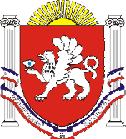 РЕСПУБЛИКА    КРЫМРАЗДОЛЬНЕНСКИЙ РАЙОНАДМИНИСТРАЦИЯ   БЕРЕЗОВСКОГО  СЕЛЬСКОГО ПОСЕЛЕНИЯПОСТАНОВЛЕНИЕ         29 декабря    2016 г.                  с. Березовка                                           № 285О проведении общественного обсуждения по вопросу определения границ прилегающих территорий, на которых запрещена розничная продажа алкогольной продукции в Березовском сельском поселении Раздольненского района Республики КрымВ соответствии с Федеральным законом  от 06.10.2003 № 131-ФЗ «Об общих принципах организации местного самоуправления в Российской Федерации», Федеральным законом от 22.11.1995 № 171-ФЗ «О государственном регулировании производства и оборота этилового спирта, алкогольной и спиртосодержащей продукции и об ограничении потребления (распития) алкогольной продукции», решением 12 сессии Березовского сельского совета 1 созыва от 02.04.2015 года № 92 «Об утверждении  Порядка определения границ, прилегающих к некоторым организациям и объектам территорий, на которых не допускается розничная торговля алкогольной продукцией», Уставом муниципального образования Березовского сельское поселении Раздольненского района Республики КрымПОСТАНОВЛЯЮ:	1. Утвердить Порядок проведения общественного обсуждения по вопросу определения границ прилегающих территорий, на которых запрещена розничная продажа алкогольной продукции на территории Березовского сельского поселения Раздольненского района Республики Крым согласно приложению.2. Провести  общественное обсуждение  по  вопросу внесения изменений в установленные границы прилегающих территорий, на которых запрещена розничная продажа алкогольной продукции на территории Березовского сельского поселения  с 09.01.2017 года  по  23.01.2017 года на официальном сайте в информационно-телекоммуникационной сети Интернет: (http:// berezovkassovet.ru).	3. Определить, что предложения и замечания направляются в период проведения общественных обсуждений на электронную почту Администрации Березовского сельского поселения: berezovkassovet@razdolnoe.rk.gov.ru, или по средствам почтовой связи по адресу: ул. Гагарина 52, с. Березовка, Раздольненский район, Республика Крым, 296260, контактный номер телефона тел.: (36553) 94-342.  4. Обнародовать настоящее постановление путем размещения на информационном стенде в здании Администрации Березовского сельского поселения Раздольненского района Республики Крым (с.Березовка, ул. Гагарина 52) и официальном сайте Администрации Березовского сельского поселения (http:// berezovkassovet.ru /).5. Настоящее постановление вступает в силу с момента его подписания.6.Контроль за выполнением настоящего постановления оставляю за собой.Председатель  Березовскогосельского совета – глава Администрации Березовского сельского поселения                                          		 А.Б.НазарПриложениек постановлению Администрации Березовского сельского поселения от 29.12.2016 № 285ПОРЯДОКпроведения общественного обсуждения по вопросу определения границ прилегающих территорий, на которых запрещена розничная продажа алкогольной продукции на территории  Березовского сельского поселенияРаздольненского района Республики Крым1. Общие положения	1.1. Настоящий Порядок разработан в целях реализации Федерального закона «О государственном регулировании производства и оборота этилового спирта, алкогольной и спиртосодержащей продукции и об ограничении потребления (распития) алкогольной продукции» от 22.11.1995 № 171-ФЗ, Федерального закона  «О внесении изменений в Федеральный закон «О государственном регулировании производства и оборота этилового спирта, алкогольной и спиртосодержащей продукции и об ограничении потребления (распития) алкогольной продукции» и отдельные законодательные акты Российской Федерации» от 03.07.2016 № 261-ФЗ и регулирует отношения, связанные с формой, порядком и сроками общественного обсуждения по вопросу определения границ прилегающих территорий, на которых запрещена розничная продажа алкогольной продукции (далее – общественное обсуждение). 2. Формы общественного обсуждения	2.1. Общественное обсуждение проводится в заочной форме путем размещения нормативного правового акта, действующего в указанной сфере, (далее – нормативный правовой акт) на официальном сайте Администрации Березовского сельского поселения в информационно-телекоммуникационной сети Интернет: http:// berezovkassovet.ru/3. Порядок проведения заочного общественного обсуждения	3.1. Вместе с нормативным правовым актом Администрация Березовского сельского поселения обеспечивает размещение в информационных источниках, указанных в подпункте 2.1 раздела 2 настоящего Порядка, следующей информации: 	- о сроках начала и окончания проведения общественного обсуждения внесения изменений в установленные границы прилегающих территорий, на которых запрещена розничная продажа алкогольной продукции; 	- о юридическом адресе и электронном адресе Администрации Березовского сельского поселения, контактном телефоне; 	- о порядке направления предложений и замечаний; 	- о требованиях к предложениям и замечаниям заинтересованных лиц.	3.2. Общественное обсуждение в заочной форме осуществляется в срок не менее 10 календарных дней с даты размещения в информационных источниках, указанных в подпункте 2.1 раздела 2 настоящего Порядка. 	3.3. Предложения и замечания по вопросу изменения установленных границ прилегающих территорий, на которых запрещена розничная продажа алкогольной продукции, поступившие после срока окончания проведения общественного обсуждения в заочной форме, не учитываются при его доработке. 	3.4. По итогам проведения общественного обсуждения в заочной форме Администрация Березовского сельского поселения осуществляет подготовку сводной информации о поступивших предложениях и замечаниях по форме согласно приложению в срок до пяти рабочих дней после даты проведения общественного обсуждения в заочной форме. 	3.5. Принятые предложения и замечания, поступившие по результатам общественного обсуждения в заочной форме, учитываются Администрацией  Березовского сельского поселения  при рассмотрении вопроса о необходимости внесения изменений в утвержденные границы прилегающих территорий, на которых запрещена розничная продажа алкогольной продукции.	В случае, если предложения и замечания по результатам общественных обсуждений не поступили, изменения в утвержденные границы прилегающих территорий, на которых запрещена розничная продажа алкогольной продукции в  Березовском сельском поселении не вносятся.	3.6. Информация о принятии (отклонении) поступивших предложений и замечаний по итогам проведения общественного обсуждения в заочной форме размещается Администрацией  Березовского сельского поселения в информационных источниках, указанных в подпункте 2.1 раздела 2 настоящего Порядка. Приложениек Порядку проведения общественного обсуждения по вопросу определения границ прилегающих территорий, на которых запрещена розничная продажа алкогольной продукции на территории   Березовского сельского поселения Раздольненского района Республики КрымСВОДНАЯ ИНФОРМАЦИЯ о поступивших предложениях и замечаниях по итогам проведения общественного обсуждения проекта ____________________________________________________________ СВОДНАЯ ИНФОРМАЦИЯ о поступивших предложениях и замечаниях по итогам проведения общественного обсуждения проекта ____________________________________________________________ СВОДНАЯ ИНФОРМАЦИЯ о поступивших предложениях и замечаниях по итогам проведения общественного обсуждения проекта ____________________________________________________________ СВОДНАЯ ИНФОРМАЦИЯ о поступивших предложениях и замечаниях по итогам проведения общественного обсуждения проекта ____________________________________________________________ Уполномоченный органУполномоченный органУполномоченный органДата начала и завершения проведения общественного обсуждения Дата начала и завершения проведения общественного обсуждения Дата начала и завершения проведения общественного обсуждения № п/п Автор предложения (наименование юридического лица, Ф.И.О. физического лица) Содержание предложения Результат рассмотрения (учтено/отклонено, с обоснованием) Примечание 